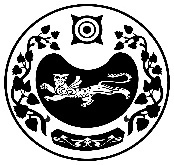 РОССИЯ ФЕДЕРАЦИЯЗЫ				РОССИЙСКАЯ ФЕДЕРАЦИЯ           ХАКАС РЕСПУЛИКАНЫН                                      РЕСПУБЛИКА ХАКАСИЯ                                           АFБАН ПИЛТÍРÍ  РАЙОНЫ			УСТЬ-АБАКАНСКИЙ РАЙОН             ПỸỸР ПИЛТÍРÍ  ААЛ ЧŐБÍ                                           АДМИНИСТРАЦИЯ                               АДМИНИСТРАЦИЯЗЫ                                   УСТЬ-БЮРСКОГО СЕЛЬСОВЕТАПОСТАНОВЛЕНИЕ22.09.2021г.                                            с. Усть-Бюр                                          № 37-п     В соответствии с Федеральным законом от 21.12.2001 № 178-ФЗ «О приватизации государственного и муниципального имущества», руководствуясь пунктом 3.1 Положения «О порядке и условиях приватизации муниципального имущества Усть-Бюрского сельсовета Усть-Абаканского района Республики Хакасия», утвержденного решением Совета депутатов Усть-Бюрского сельсовета от 31.10.2013 № 96, Уставом муниципального образования Усть-Бюрский сельсовет, администрация Усть-Бюрского сельсоветаПОСТАНОВЛЯЕТ: 1. Одобрить прилагаемый Прогнозный план (программу) приватизации, условия и способы приватизации объектов муниципального имущества Усть-Бюрского сельсовета на 2022 год.2. Администрации Усть-Бюрского сельсовета направить настоящее постановление Совету депутатов Усть-Бюрского сельсовета для утверждения Прогнозного плана (программы) приватизации, условий и способов приватизации объектов муниципального имущества Усть-Бюрского сельсовета на 2022 год.3. Контроль за исполнением настоящего постановления оставляю за собой.Глава Усть-Бюрского сельсовета					Е.А. ХаритоноваПриложение к постановлению     администрации Усть-Бюрского сельсовета                  от  22.09.2021г. № 37-пПрогнозный план (программа) приватизации, условия и способы приватизации объектов муниципального имущества Усть-Бюрского сельсоветана 2022 годЗадачи приватизации муниципального имущества Усть-Бюрского сельсовета в 2022 году1.Основная цель реализации Прогнозного плана (программы) приватизации, условия и способы приватизации объектов муниципального имущества Усть-Бюрского сельсовета на 2022 год (далее - Программа приватизации) – повышение эффективности управления объектами муниципальной собственности Усть-Бюрского сельсовета.Приватизация будет направлена на решение следующих задач:- стимулирование привлечения инвестиций в реальный сектор экономики;- осуществление приватизации муниципального имущества Усть-Бюрского сельсовета, которое не используется для обеспечения функций и задач органов местного самоуправления.Программа приватизации, условия и способы приватизации объектов муниципального имущества Усть-Бюрского сельсовета на 2022 год разработаны Администрацией Усть-Бюрского сельсовета Усть-Абаканского района Республики Хакасия.Муниципальное имущество Усть-Бюрского сельсовета, которое планируется приватизировать в 2022 годуГлава Усть-Бюрского сельсовета			                   Е.А. Харитонова№ п/пНаименование, характеристика и место нахождения имуществаПредполагаемые сроки приватизацииСпособ приватизации1Транспортное средство ВАЗ-21060Выпуск: 2000 годаМодель, № двигателя(ПТС): 5669852Кузов (кабина) (ПТС) № 4248635Цвет кабины: темно серо-синийИзнос: 100%Состояние: неудовлетворительное1 полугодие2022 годаПродажа с торгов(под разбор)2Транспортное средство ЗИЛ 45021Выпуск: 1982 годаМодель, № двигателя(ПТС): 131 874403Шасси (рама) №: 1989151Цвет кабины: синийИзнос: 100%Состояние: неудовлетворительное1 полугодие2022 годаПродажа с торгов 3Транспортное средство ВАЗ-211540, LADA SAMARAВыпуск: 2010 годаМодель, № двигателя(ПТС): 11183, 5194925Кузов (кабина) (ПТС) № XTA211540A4839619Цвет кабины: светло-серебристый металлИзнос: 100%Состояние: неудовлетворительное1 полугодие2022 годаПродажа с торгов